   Шарвили – цIайлапандин хва, тIебиатдин бала тир. Ада тIебиатдин шикилар, агьвалатар  гуьзетзава: кIеве гьатнавай вагьши гьайванриз, маса набататриз куьмекзава. Вичиз бедендин ва руьгьдин  зурба къува, калтугна вагьши гьайванар кьадай йигинвал ава , а артуханвилер гъуьрчен  гьайванрин аксина ишлемиш тийизвай  Шарвили пагьливандин  къаматдин игьтияжлувал артух я . Шарвилидиз са шумудни са гьайван санал кIаник кутадай къуват авай. Ам гьайванарни къушар  кефчидаказ хурук кутунин,  кьаз кьефесра тунин ,абурукай ягьанат авунин ва кицIеривни кIекерив ,гьакI маса гьайванрив элуькьунариз тунин краризни лап акси я .     Гьеле акьул багълух тахьанвай чубан гада яз, Шарвилиди кьатIузва хьи , инсанри яргъалай чинебадаказ чIемерукрай  хьелералди гьайванар ягъиз  гадарун еке инсафсузвал я .Адан фикирдалди  гьикьван инсанрин акьул-къуват артух ятIа. гьакьван абурун жавабдарвал артух хьун лазим  я кьван .Бес вучиз и акьуллу инсанри  чпиз герек авазни авачизни язух гьайванар ва тар –там тергиз, тIебиат хасаратвал  гузва ? Вучиз  и инсанри тIебиатдин зиянкаррин аксина  ада, вичин кфилдин мез акъудна хьиз, адай уф гана, ккIалралди ядай хъсан яракьни туькIуьрзава .     Са шумуд йисарилай Шарвилиди ,къецепатан душманрикай ТIуридин къеле хуьдайлани, сивяй ядай и тфенг ишлемишзавайтIани, амма парани пара ада ам тайин рекье, яни чан алай тIебиат хуьн патал гъуьрчехъанрин  аксина кардик кутазва .      Гьеле 5 йиса авай гада  яз , Шарвили регьимлу ва тIебиатдал кьару чубан КIватIан каммалу несигьатрин таъсирдик кваз , чан алай тIебиатдик какахьзава.Вичин аялвилин къугъунрин тIебии игьтияжар ,таъминарун патал Шарвили  ана жуьреба - жуьре вагьши гьайванрихъ галаз къугъуниз, гьабурун чIал чируниз , гьерекатар , гьиссер чируниз мажбурна .Лезги пагьливан чан алай ва алачир алем хуьз алахъзава .     Фикир гайила , Шарвили вич  чан алай тIебиатдин са пай я. Ихьтин чешнеяр чи дуьньяда тIимил жезвач,и кIвалахди чи акьалтIзавай несилриз са гьихьтин ятIани цIийи аламатдин ахъа тавунвай сир гузва.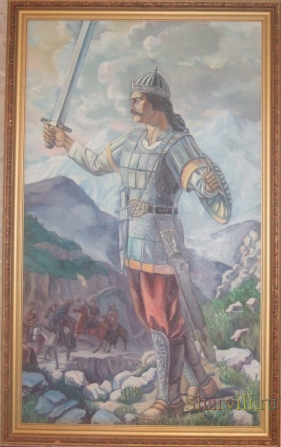 